OBJETIVOS:   CAPACIDAD: Razonamiento lógico                          DESTREZAS: Calcular, determinar y resolver.
                         VALOR: Libertad                                                         ACTITUD: Responsabilidad  
                         CONTENIDOS: Medidas de tendencia central.      Unidad I: Estadística.                           E-mail de consulta: pedro.soto.icv@gmail.com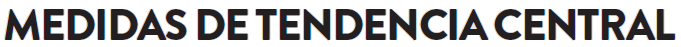 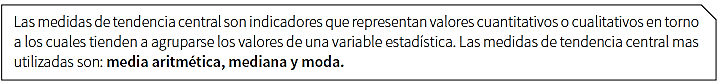 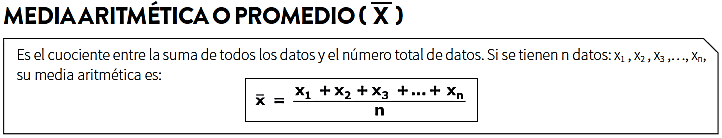 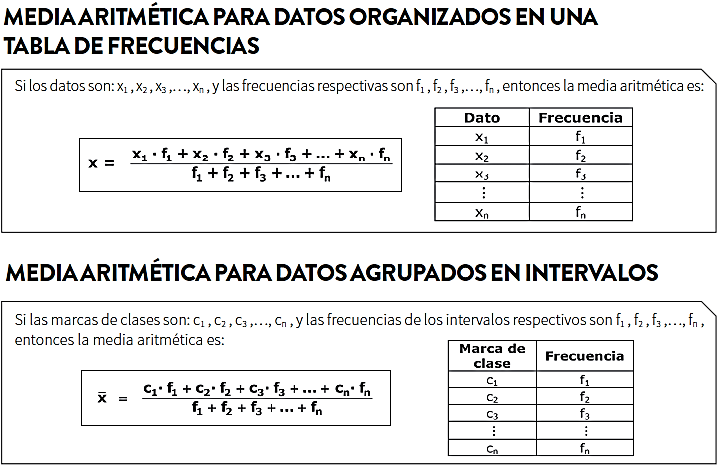 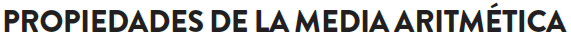 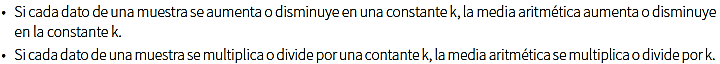 Ejercicios:Determinar la media aritmética los siguientes ejercicios, escribiendo el desarrollo correspondiente en cada caso.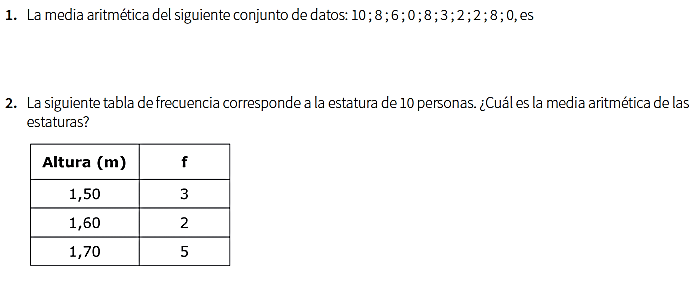 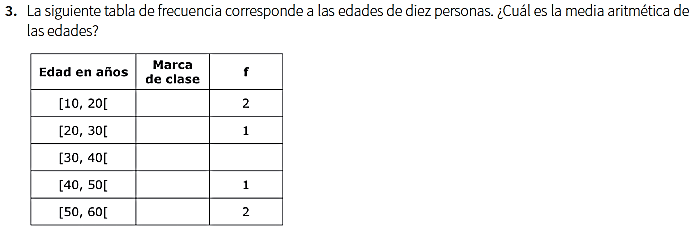 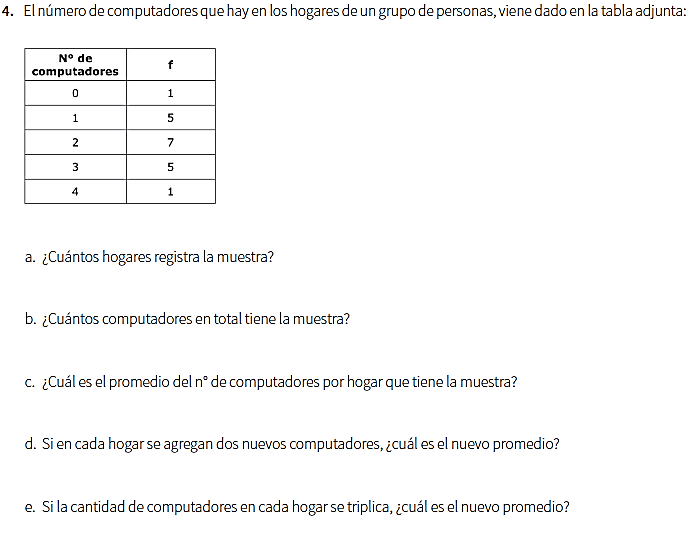 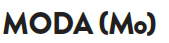 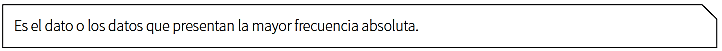 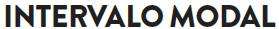 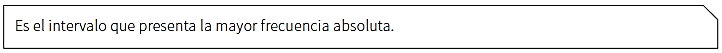 OBSERVACIONES• La muestra puede ser: Amodal: Si no hay un dato que tenga mayor frecuencia.Unimodal: Si existe un solo dato que tenga mayor frecuencia.Bimodal (o Polimodal): Si existen dos (o mas) datos que tienen la misma frecuencia y corresponde a la mayor.• Moda puede existir para variables cuantitativas como cualitativas.Ejercicios:Resolver los siguientes problemas relacionados con el concepto de moda, escribiendo el procedimiento correspondiente en el espacio indicado.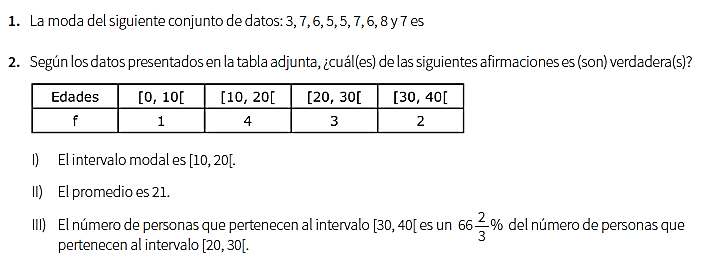 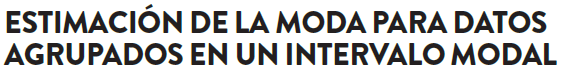 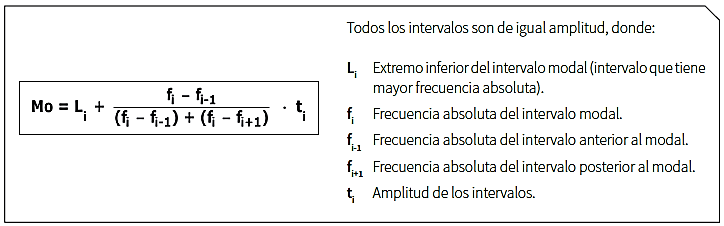 OBSERVACIONES• Si la moda está en el primer intervalo, entonces fi-1 = 0.• Si la moda está en el último intervalo, entonces fi+1 = 0.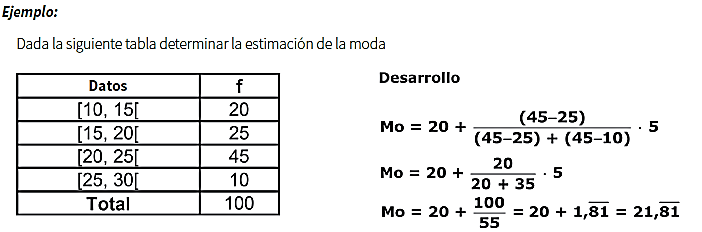 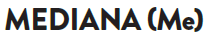 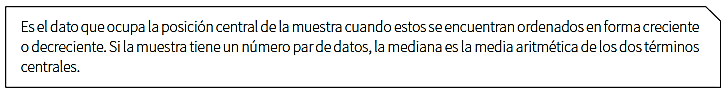 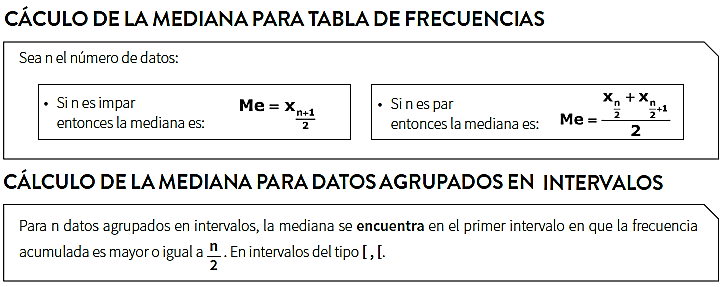 OBSERVACIÓNLa mediana se aplica a variables cuantitativas.Determinar la mediana de los siguientes datos 7; 3; 6; 2; 4; 6; 4 y 6, escribiendo el desarrollo correspondiente en el espacio indicado.Determinar si las siguientes afirmaciones relacionadas al conjunto de datos 1; 2; 2; 3; 4; 5; 5; 6, son verdaderas (V) o falsas (F). justifica tu respuesta. ____ La muestra es bimodal.____ El promedio es 3,5.____ La mediana es 3.____ Al agregar un 5, la nueva mediana es 4.____ Al sacar un 5, la nueva mediana es 2,5.Calcular la mediana para las siguientes tablas de frecuencia que en a) muestra las edades de un grupo de personas y en b) el número de tarjetas comerciales de un grupo de personas, escribiendo el procedimiento respectivo.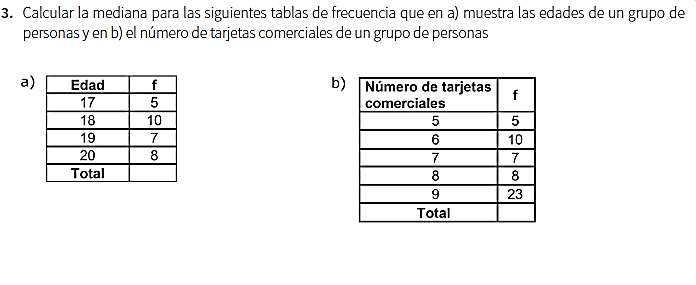 Calcular la mediana de los siguientes datos: p+q, 8p+16q, 10p+20q, 6p+12q, 2p+4q y 4p+8q enteros positivos, con p<q.Determinar el valor de verdad de las siguientes proposiciones, contestando verdadero (V) o falso (F), considerando la tabla adjunta.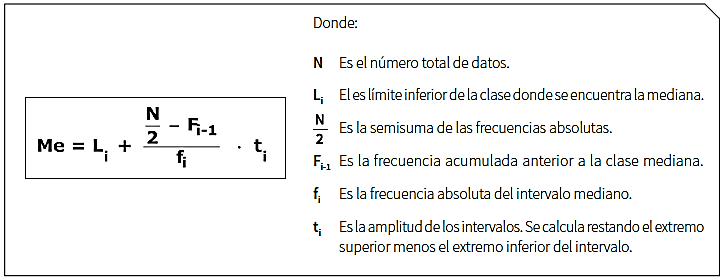 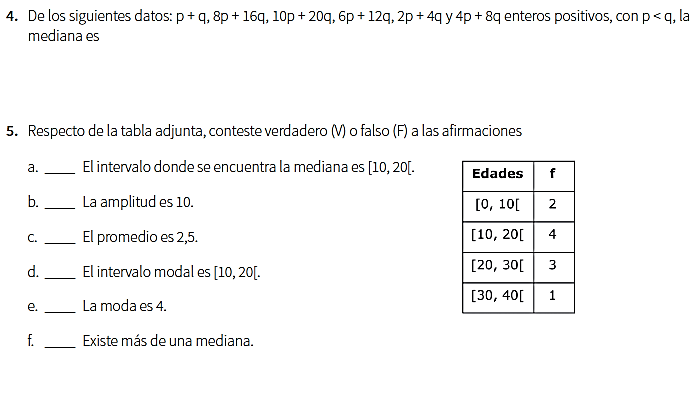 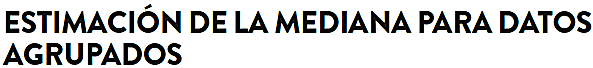 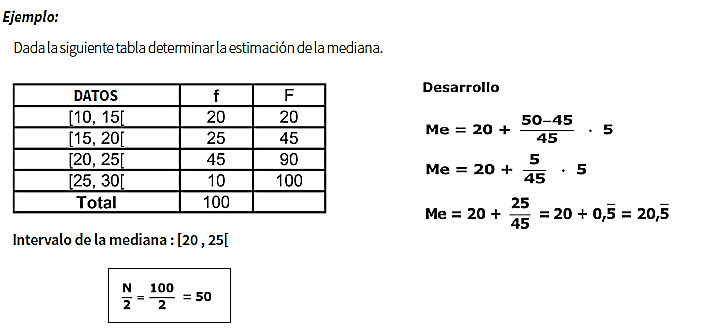 Soluciones:                                                                                                          II. 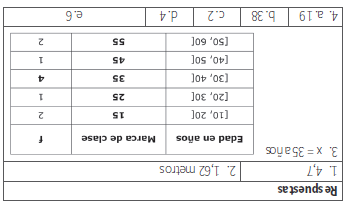 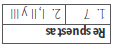 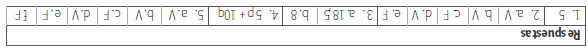 Fuente: preuniversitario Pedro de Valdivia. “Ha conseguido ya la mitad de la victoria, quién con decisión se pone a la obra” (M. P. v. M)NombreFechaDel 16 al 20 de marzoCursoIIIº Electivo